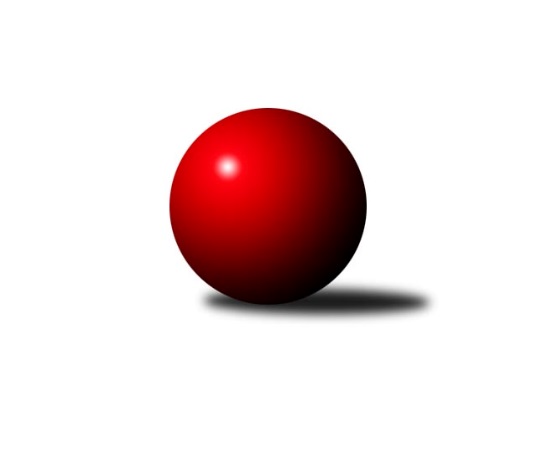 Č.5Ročník 2019/2020	13.10.2019Nejlepšího výkonu v tomto kole: 2681 dosáhlo družstvo: KC HodonínJihomoravský KP1 jih 2019/2020Výsledky 5. kolaSouhrnný přehled výsledků:TJ Sokol Vážany	- KK Sokol Litenčice	5:3	2637:2473	8.0:4.0	9.10.TJ Sokol Šanov B	- SK Kuželky Dubňany C	5:3	2548:2459	8.0:4.0	11.10.TJ Sokol Vracov B	- KC Hodonín	3:5	2660:2681	6.0:6.0	11.10.SK Baník Ratíškovice C	- TJ Lokomotiva Valtice B	4:4	2462:2466	6.0:6.0	12.10.KK Jiskra Čejkovice B	- SK Podlužan Prušánky B	7:1	2397:2367	7.0:5.0	12.10.TJ Jiskra Kyjov	- TJ Sokol Mistřín C	5.5:2.5	2561:2528	6.0:6.0	13.10.Tabulka družstev:	1.	KC Hodonín	5	5	0	0	30.5 : 9.5 	38.0 : 22.0 	 2693	10	2.	TJ Sokol Vážany	5	4	0	1	29.0 : 11.0 	42.0 : 18.0 	 2614	8	3.	TJ Sokol Šanov B	5	4	0	1	26.5 : 13.5 	37.0 : 23.0 	 2595	8	4.	SK Kuželky Dubňany C	5	3	1	1	22.0 : 18.0 	31.5 : 28.5 	 2528	7	5.	SK Podlužan Prušánky B	5	3	0	2	22.0 : 18.0 	32.5 : 27.5 	 2523	6	6.	KK Sokol Litenčice	5	2	0	3	22.0 : 18.0 	30.5 : 29.5 	 2456	4	7.	TJ Sokol Vracov B	5	2	0	3	19.5 : 20.5 	30.5 : 29.5 	 2549	4	8.	TJ Jiskra Kyjov	5	2	0	3	16.5 : 23.5 	28.0 : 32.0 	 2543	4	9.	KK Jiskra Čejkovice B	5	2	0	3	13.5 : 26.5 	19.0 : 41.0 	 2425	4	10.	TJ Sokol Mistřín C	5	1	1	3	15.5 : 24.5 	26.0 : 34.0 	 2560	3	11.	TJ Lokomotiva Valtice B	5	0	1	4	12.0 : 28.0 	23.0 : 37.0 	 2473	1	12.	SK Baník Ratíškovice C	5	0	1	4	11.0 : 29.0 	22.0 : 38.0 	 2432	1Podrobné výsledky kola:	 TJ Sokol Vážany	2637	5:3	2473	KK Sokol Litenčice	Radim Kroupa	 	 198 	 223 		421 	 1:1 	 430 	 	215 	 215		Milan Kochaníček	Jozef Kamenišťák	 	 202 	 219 		421 	 2:0 	 392 	 	189 	 203		Luděk Zapletal	Dušan Zahradník	 	 221 	 204 		425 	 1:1 	 432 	 	219 	 213		Monika Zapletalová	Radek Loubal	 	 210 	 214 		424 	 0:2 	 454 	 	219 	 235		Roman Blažek	Petr Sedláček	 	 243 	 237 		480 	 2:0 	 403 	 	208 	 195		Lenka Štěrbová	Josef Kamenišťák	 	 235 	 231 		466 	 2:0 	 362 	 	172 	 190		Miroslava Štěrbová *1rozhodčí: Jiří Kramolišstřídání: *1 od 43. hodu Milan ŠtěrbaNejlepší výkon utkání: 480 - Petr Sedláček	 TJ Sokol Šanov B	2548	5:3	2459	SK Kuželky Dubňany C	Michal Stieranka	 	 212 	 197 		409 	 1:1 	 415 	 	197 	 218		Pavel Antoš	Jaroslav Klimentík	 	 235 	 201 		436 	 2:0 	 372 	 	173 	 199		František Fialka	Petr Kesjár	 	 222 	 231 		453 	 2:0 	 408 	 	216 	 192		Jan Blahůšek	Ladislav Kacetl	 	 190 	 207 		397 	 0:2 	 429 	 	215 	 214		Zdeněk Jurkovič	Karel Saidl *1	 	 182 	 226 		408 	 1:1 	 416 	 	207 	 209		Ladislav Teplík	Jan Klimentík	 	 239 	 206 		445 	 2:0 	 419 	 	222 	 197		Martin Mačákrozhodčí: střídání: *1 od 50. hodu Radek VrškaNejlepší výkon utkání: 453 - Petr Kesjár	 TJ Sokol Vracov B	2660	3:5	2681	KC Hodonín	Martin Pechal	 	 214 	 230 		444 	 1:1 	 439 	 	219 	 220		Radovan Kadlec	Martin Bílek	 	 224 	 236 		460 	 2:0 	 452 	 	219 	 233		Michal Tušl	Miroslav Bahula	 	 237 	 208 		445 	 1:1 	 467 	 	222 	 245		Jakub Toman	Jaroslav Konečný	 	 234 	 235 		469 	 2:0 	 407 	 	205 	 202		Pavel Slavík	Richard Juřík	 	 196 	 212 		408 	 0:2 	 453 	 	226 	 227		Radek Kříž	Vítězslav Nejedlík	 	 223 	 211 		434 	 0:2 	 463 	 	228 	 235		Josef Tomanrozhodčí: Nejedlík, DaněčekNejlepší výkon utkání: 469 - Jaroslav Konečný	 SK Baník Ratíškovice C	2462	4:4	2466	TJ Lokomotiva Valtice B	Kateřina Příkaská	 	 195 	 206 		401 	 1:1 	 430 	 	230 	 200		Roman Krůza	Jakub Mecl	 	 216 	 206 		422 	 2:0 	 398 	 	202 	 196		Robert Gecs	Tomáš Pokoj	 	 210 	 186 		396 	 1:1 	 361 	 	171 	 190		Richard Cigánek	Martin Švrček	 	 173 	 210 		383 	 0:2 	 449 	 	207 	 242		Eduard Jung	Vojtěch Toman	 	 233 	 178 		411 	 1:1 	 393 	 	188 	 205		Jan Beneš	Tomáš Koplík st.	 	 218 	 231 		449 	 1:1 	 435 	 	233 	 202		Vladimír Čechrozhodčí: Václav KoplíkNejlepšího výkonu v tomto utkání: 449 kuželek dosáhli: Eduard Jung, Tomáš Koplík st.	 KK Jiskra Čejkovice B	2397	7:1	2367	SK Podlužan Prušánky B	Michal Hlinecký	 	 202 	 180 		382 	 1:1 	 373 	 	189 	 184		Michal Šimek	Tomáš Mrkávek	 	 201 	 176 		377 	 2:0 	 360 	 	195 	 165		Kryštof Čech	Pavel Dolinajec	 	 182 	 181 		363 	 0:2 	 450 	 	234 	 216		Tomáš Slížek	Jiří Fojtík	 	 194 	 182 		376 	 1:1 	 374 	 	166 	 208		Alena Kristová	Vladimír Stávek	 	 225 	 229 		454 	 2:0 	 390 	 	185 	 205		Pavel Flamík	Zdeněk Burian	 	 224 	 221 		445 	 1:1 	 420 	 	237 	 183		Michal Pálkarozhodčí: Zdeněk BurianNejlepší výkon utkání: 454 - Vladimír Stávek	 TJ Jiskra Kyjov	2561	5.5:2.5	2528	TJ Sokol Mistřín C	Radek Jurčík	 	 229 	 225 		454 	 2:0 	 401 	 	193 	 208		Martina Miškeříková	Ludvík Kuhn *1	 	 177 	 210 		387 	 1:1 	 387 	 	186 	 201		Petr Khol	Vít Mišurec	 	 219 	 215 		434 	 1:1 	 443 	 	239 	 204		Zdeněk Sedláček	Jiří Špaček	 	 207 	 207 		414 	 1:1 	 406 	 	190 	 216		Vladislav Kozák	Antonín Svozil st.	 	 211 	 224 		435 	 1:1 	 419 	 	214 	 205		Roman Šťastný	Antonín Svozil ml.	 	 215 	 222 		437 	 0:2 	 472 	 	242 	 230		Pavel Měsíčekrozhodčí: Svozil Antonín ml.střídání: *1 od 38. hodu Václav ValentaNejlepší výkon utkání: 472 - Pavel MěsíčekPořadí jednotlivců:	jméno hráče	družstvo	celkem	plné	dorážka	chyby	poměr kuž.	Maximum	1.	Radek Kříž 	KC Hodonín	475.50	313.5	162.0	5.0	2/3	(498)	2.	Josef Toman 	KC Hodonín	471.11	306.3	164.8	4.0	3/3	(494)	3.	Josef Kamenišťák 	TJ Sokol Vážany	465.33	307.7	157.7	3.3	3/3	(480)	4.	Aleš Zálešák 	KC Hodonín	463.33	308.2	155.2	3.5	2/3	(479)	5.	Milan Peťovský 	TJ Sokol Mistřín C	451.33	305.5	145.8	6.2	3/4	(462)	6.	Roman Blažek 	KK Sokol Litenčice	449.38	309.1	140.3	5.1	4/4	(455)	7.	Antonín Svozil  ml.	TJ Jiskra Kyjov	448.89	299.8	149.1	6.4	3/3	(471)	8.	Petr Malý 	TJ Sokol Vážany	446.75	292.8	154.0	4.0	2/3	(477)	9.	Michal Stieranka 	TJ Sokol Šanov B	446.75	311.5	135.3	4.8	2/3	(470)	10.	Michal Tušl 	KC Hodonín	446.56	300.6	146.0	5.1	3/3	(452)	11.	Richard Juřík 	TJ Sokol Vracov B	446.00	300.8	145.2	6.5	3/3	(470)	12.	Pavel Měsíček 	TJ Sokol Mistřín C	445.50	304.8	140.7	8.7	3/4	(472)	13.	Monika Zapletalová 	KK Sokol Litenčice	443.33	303.0	140.3	4.7	3/4	(469)	14.	Radek Vrška 	TJ Sokol Šanov B	442.83	295.2	147.7	6.3	3/3	(475)	15.	Radim Kroupa 	TJ Sokol Vážany	442.33	305.5	136.8	6.0	3/3	(466)	16.	Zdeněk Burian 	KK Jiskra Čejkovice B	438.33	304.0	134.3	5.5	3/4	(445)	17.	Petr Sedláček 	TJ Sokol Vážany	437.22	302.3	134.9	3.4	3/3	(480)	18.	Radovan Kadlec 	KC Hodonín	437.11	307.2	129.9	7.8	3/3	(464)	19.	Vladimír Čech 	TJ Lokomotiva Valtice B	436.13	294.6	141.5	4.9	4/4	(467)	20.	Ladislav Teplík 	SK Kuželky Dubňany C	436.00	293.0	143.0	7.0	3/4	(449)	21.	Martin Mačák 	SK Kuželky Dubňany C	435.63	297.3	138.4	6.3	4/4	(449)	22.	Václav Koplík 	SK Baník Ratíškovice C	435.00	292.0	143.0	6.0	2/3	(454)	23.	Jakub Toman 	KC Hodonín	433.17	296.0	137.2	6.3	3/3	(467)	24.	Jaroslav Konečný 	TJ Sokol Vracov B	432.50	291.0	141.5	5.5	3/3	(469)	25.	Antonín Svozil  st.	TJ Jiskra Kyjov	432.22	299.4	132.8	4.8	3/3	(458)	26.	Vladislav Kozák 	TJ Sokol Mistřín C	431.88	299.0	132.9	6.3	4/4	(458)	27.	Roman Krůza 	TJ Lokomotiva Valtice B	431.50	296.3	135.2	6.8	3/4	(447)	28.	Jan Blahůšek 	SK Kuželky Dubňany C	430.63	302.1	128.5	5.3	4/4	(448)	29.	Miroslav Bahula 	TJ Sokol Vracov B	430.17	302.2	128.0	4.2	2/3	(454)	30.	Martin Bílek 	TJ Sokol Vracov B	429.67	291.1	138.6	7.7	3/3	(469)	31.	Josef Vařák 	TJ Lokomotiva Valtice B	429.50	296.7	132.8	9.0	3/4	(472)	32.	Jozef Kamenišťák 	TJ Sokol Vážany	429.00	299.0	130.0	7.8	2/3	(449)	33.	Ivan Torony 	TJ Sokol Šanov B	428.50	299.3	129.2	7.0	3/3	(473)	34.	Vít Mišurec 	TJ Jiskra Kyjov	428.00	292.1	135.9	5.9	3/3	(435)	35.	Tomáš Slížek 	SK Podlužan Prušánky B	427.00	293.6	133.4	4.3	4/4	(450)	36.	Radek Loubal 	TJ Sokol Vážany	426.50	293.3	133.3	7.5	2/3	(440)	37.	Jiří Špaček 	TJ Jiskra Kyjov	425.78	289.0	136.8	6.0	3/3	(484)	38.	Vladimír Stávek 	KK Jiskra Čejkovice B	425.50	296.4	129.1	7.3	4/4	(454)	39.	Jan Klimentík 	TJ Sokol Šanov B	425.33	292.0	133.3	8.3	3/3	(445)	40.	Jakub Mecl 	SK Baník Ratíškovice C	425.17	300.5	124.7	9.2	3/3	(445)	41.	Pavel Antoš 	SK Kuželky Dubňany C	423.83	301.3	122.5	9.7	3/4	(461)	42.	Pavel Flamík 	SK Podlužan Prušánky B	423.33	294.3	129.0	6.8	3/4	(482)	43.	Pavel Slavík 	KC Hodonín	423.00	294.8	128.2	6.7	2/3	(463)	44.	Ladislav Kacetl 	TJ Sokol Šanov B	422.44	295.9	126.6	4.9	3/3	(455)	45.	Michal Pálka 	SK Podlužan Prušánky B	421.63	289.4	132.3	8.6	4/4	(451)	46.	Alena Kristová 	SK Podlužan Prušánky B	420.50	292.3	128.3	6.3	4/4	(443)	47.	Dušan Zahradník 	TJ Sokol Vážany	420.50	296.0	124.5	6.0	2/3	(425)	48.	Stanislav Kočí 	TJ Sokol Vracov B	419.67	295.7	124.0	9.7	3/3	(445)	49.	Martin Ďurko 	TJ Sokol Šanov B	419.00	296.0	123.0	9.5	2/3	(427)	50.	Jiří Dluhoš 	TJ Sokol Vracov B	418.50	292.5	126.0	6.5	2/3	(423)	51.	Michal Šimek 	SK Podlužan Prušánky B	417.38	296.6	120.8	6.5	4/4	(439)	52.	Ludvík Kuhn 	TJ Jiskra Kyjov	414.67	291.2	123.5	8.2	3/3	(464)	53.	Tomáš Koplík  st.	SK Baník Ratíškovice C	413.33	293.0	120.3	11.8	2/3	(449)	54.	Petr Khol 	TJ Sokol Mistřín C	413.25	289.0	124.3	7.0	4/4	(439)	55.	Zdeněk Jurkovič 	SK Kuželky Dubňany C	412.38	292.9	119.5	10.6	4/4	(429)	56.	František Fialka 	SK Kuželky Dubňany C	410.38	294.1	116.3	8.1	4/4	(455)	57.	Eduard Jung 	TJ Lokomotiva Valtice B	407.88	283.8	124.1	8.5	4/4	(449)	58.	Vítězslav Nejedlík 	TJ Sokol Vracov B	405.50	287.5	118.0	7.5	2/3	(434)	59.	Tomáš Pokoj 	SK Baník Ratíškovice C	404.67	294.2	110.4	13.1	3/3	(424)	60.	Pavel Dolinajec 	KK Jiskra Čejkovice B	402.00	284.8	117.3	8.5	4/4	(420)	61.	Tomáš Mrkávek 	KK Jiskra Čejkovice B	400.75	283.9	116.9	9.8	4/4	(432)	62.	Luděk Zapletal 	KK Sokol Litenčice	400.63	280.6	120.0	9.0	4/4	(414)	63.	Lenka Štěrbová 	KK Sokol Litenčice	399.63	278.4	121.3	8.9	4/4	(415)	64.	Karel Mecl 	SK Baník Ratíškovice C	397.67	290.7	107.0	11.5	3/3	(414)	65.	Martina Miškeříková 	TJ Sokol Mistřín C	397.00	289.0	108.0	10.3	3/4	(401)	66.	Robert Gecs 	TJ Lokomotiva Valtice B	397.00	290.0	107.0	11.5	4/4	(412)	67.	Michal Hlinecký 	KK Jiskra Čejkovice B	395.13	277.1	118.0	11.9	4/4	(426)	68.	Jan Kovář 	TJ Sokol Vážany	395.00	285.5	109.5	12.5	2/3	(417)	69.	Martin Švrček 	SK Baník Ratíškovice C	392.44	279.1	113.3	13.0	3/3	(411)	70.	Miroslava Štěrbová 	KK Sokol Litenčice	385.50	276.7	108.8	10.2	3/4	(422)	71.	Kateřina Příkaská 	SK Baník Ratíškovice C	379.00	279.0	100.0	15.0	2/3	(401)	72.	Hana Majzlíková 	KK Jiskra Čejkovice B	355.33	262.0	93.3	14.0	3/4	(359)		Sára Zálešáková 	SK Podlužan Prušánky B	470.00	309.0	161.0	3.0	1/4	(470)		Petr Kesjár 	TJ Sokol Šanov B	466.00	312.0	154.0	3.5	1/3	(479)		Radek Jurčík 	TJ Jiskra Kyjov	454.00	325.0	129.0	9.0	1/3	(454)		Radim Holešinský 	TJ Sokol Mistřín C	451.00	312.8	138.3	4.5	2/4	(470)		Milan Kochaníček 	KK Sokol Litenčice	446.00	305.5	140.5	4.5	2/4	(462)		Kristýna Blechová 	TJ Sokol Šanov B	445.00	305.0	140.0	6.0	1/3	(445)		Jaroslav Klimentík 	TJ Sokol Šanov B	437.33	312.7	124.7	7.3	1/3	(445)		Jiří Novotný 	SK Podlužan Prušánky B	436.50	280.0	156.5	2.0	2/4	(471)		Zdeněk Hosaja 	SK Podlužan Prušánky B	434.00	303.0	131.0	8.0	1/4	(434)		Martin Pechal 	TJ Sokol Vracov B	433.33	293.7	139.7	3.3	1/3	(448)		Roman Šťastný 	TJ Sokol Mistřín C	426.00	288.5	137.5	6.5	2/4	(433)		Zdeněk Sedláček 	TJ Sokol Mistřín C	424.50	296.8	127.8	9.8	2/4	(443)		Jakub Svoboda 	KK Jiskra Čejkovice B	422.00	284.0	138.0	8.0	1/4	(422)		František Hél 	TJ Sokol Šanov B	420.00	290.0	130.0	8.0	1/3	(420)		Josef Smažinka 	KK Sokol Litenčice	416.00	294.0	122.0	10.0	1/4	(416)		Milan Šváb 	TJ Lokomotiva Valtice B	409.00	289.0	120.0	13.0	2/4	(437)		Zbyněk Škoda 	TJ Lokomotiva Valtice B	409.00	302.0	107.0	12.0	1/4	(409)		Vojtěch Toman 	SK Baník Ratíškovice C	406.50	289.5	117.0	9.0	1/3	(411)		Jan Beneš 	TJ Lokomotiva Valtice B	397.50	265.0	132.5	7.0	2/4	(402)		Kateřina Kravicová 	KK Sokol Litenčice	391.00	277.0	114.0	9.0	1/4	(391)		Aleš Zlatník 	SK Kuželky Dubňany C	389.00	299.0	90.0	14.0	1/4	(389)		Zdeněk Hanák 	SK Kuželky Dubňany C	387.00	269.0	118.0	10.0	1/4	(387)		Adam Pavel Špaček 	TJ Sokol Mistřín C	385.00	308.0	77.0	20.0	1/4	(385)		Milan Štěrba 	KK Sokol Litenčice	381.50	264.0	117.5	11.0	2/4	(394)		Pavel Lasovský  ml.	TJ Sokol Vážany	381.00	283.0	98.0	15.0	1/3	(381)		Jiří Fojtík 	KK Jiskra Čejkovice B	380.50	271.3	109.3	14.0	2/4	(392)		Kryštof Čech 	SK Podlužan Prušánky B	360.00	253.0	107.0	19.0	1/4	(360)		Richard Cigánek 	TJ Lokomotiva Valtice B	357.50	271.0	86.5	14.0	2/4	(361)Sportovně technické informace:Starty náhradníků:registrační číslo	jméno a příjmení 	datum startu 	družstvo	číslo startu26091	Kryštof Čech	12.10.2019	SK Podlužan Prušánky B	1x25439	Václav Valenta	13.10.2019	TJ Jiskra Kyjov	1x22448	Jan Beneš	12.10.2019	TJ Lokomotiva Valtice B	2x24628	Richard Cigánek	12.10.2019	TJ Lokomotiva Valtice B	2x
Hráči dopsaní na soupisku:registrační číslo	jméno a příjmení 	datum startu 	družstvo	Program dalšího kola:6. kolo18.10.2019	pá	17:00	KK Sokol Litenčice - SK Baník Ratíškovice C	18.10.2019	pá	17:30	SK Podlužan Prušánky B - TJ Sokol Vracov B	18.10.2019	pá	18:00	TJ Lokomotiva Valtice B - TJ Sokol Šanov B	20.10.2019	ne	9:00	SK Kuželky Dubňany C - TJ Jiskra Kyjov	20.10.2019	ne	13:30	KC Hodonín - TJ Sokol Vážany	Nejlepší šestka kola - absolutněNejlepší šestka kola - absolutněNejlepší šestka kola - absolutněNejlepší šestka kola - absolutněNejlepší šestka kola - dle průměru kuželenNejlepší šestka kola - dle průměru kuželenNejlepší šestka kola - dle průměru kuželenNejlepší šestka kola - dle průměru kuželenNejlepší šestka kola - dle průměru kuželenPočetJménoNázev týmuVýkonPočetJménoNázev týmuPrůměr (%)Výkon1xPetr SedláčekVážany4801xVladimír StávekČejkovice B1134541xPavel MěsíčekMistřín C4721xPetr SedláčekVážany112.964801xJaroslav KonečnýVracov B4691xTomáš SlížekPrušánky B1124501xJakub TomanHodonín4671xZdeněk BurianČejkovice B110.764453xJosef KamenišťákVážany4661xPavel MěsíčekMistřín C110.284723xJosef TomanHodonín4631xJaroslav KonečnýVracov B109.91469